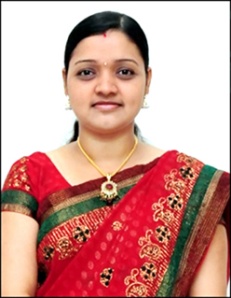 CURRICULUM VITAE              PAVITHRAPAVITHRA.348416@2freemail.com      Aiming to achieve challenging and successful career where I can make a significant contribution using my innovative ideas, knowledge skills and experience with the objective of development and growth of the organization.Composed, innovative and creative.Store house of fresh ideas and a keen learner who believes in team work and co-operation in an organisation.Profound knowledge of various computer applications and ability to solve the technical problems.Capacity to solve the problems pertaining to the computer programsElaborative approach as well as analytical attitude.High Grasping Power.Can work under pressure to meet deadlines.Flexible team player.Mail Server      Tools used – J2EE and MS Access.Backend Software for Electronic Cash Register     Tools used-VB.Net and MS-AccessLAN CONTROL     Tool used Java Application.NETWORK SECURITY     Tools used Nmap, Wireshark, UFW     Ubuntu is used as Operating System Advanced Course PHPAdobe Dreamweaver Typing Master2014 To 2017:  Worked as a Computer Science Teacher at BGS Institutions                                      Mangalore, India.ResponsibilitiesResponsible for teaching the assigned subject and the projects related to the particular subject.Provide fundamental Concept of Computer to the (6, 7 and 8) Grade Students.Provide fundamental programming along with computer applications to the (11 and 12) standard students.Preparing presentations on various curriculum topics.Preparing practical as well as theoretical assignments for the students.In charge Hardware and Software material, maintenance of records and peripherals.Helping and guiding the students for any problems that they come across academically.Guiding and motivating students to take part in extra-curricular activities.Managing and co-ordinating annual functions, trips.Teaching students with Visual aids for better understanding.Stay updated with the changing syllabus.Designing the syllabus for the students and the school.2013 to 2014: Software developer in OEM Guru Technology  Responsibilities:Developed the Code as per the requirements.Handled different types of issues.Directing software programming and development of documentationLanguages: C++, Java, C#, Php, Micro Processors 8086, Visual Basics, ASP, .NET Platform (VB.NET)Concepts: Operating System, Data Structures, Computer NetworksSQL Server, SQL-PLSQL, MS-AccessWeb Technologies: HTML, XHTML, Servlets, JSP, JavaScript, VBScript. Operating Systems: Windows, Ubuntu.Tally, Ms-Office.Graphics Tool: Flash, Adobe Page maker Corel draw Adobe photoshop, DreamweaverParticipated in “Feel Employable” conducted by NMAMIT  in the year 2012Participated in ‘Computer Science Workshop” held in Agnes College Mangalore in the       year 2014    QualificationInstitutionUniversity/BoardYear of PassingPercentage/CGPA           MCA(Master of Computer          Application)NMAMIT,NitteVTU India20138.63BCAAlva’s College MoodbidriMangalore University201072.64%PUC(Grade 12)Alva’s Pre-UniversityMoodbidriPU  Board Karnataka200778.83%SSLC(Grade 10)S.V.P.U college YedapadavKarnataka State Board200567.68%